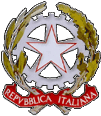 Ministero dell’IstruzioneISTITUTO COMPRENSIVO DI TEGLIOVia Valgella, 75/A – 23030 Tresenda di Teglio (SO) - Tel: 0342 735514   e-mail: soic80900r@istruzione.it - soic80900r@pec.istruzione.it - sito: www.icteglio.edu.itC.F. 83002040141    - Codice Univoco Ufficio UFE75OPROCEDURA PER L'AFFIDAMENTO IN CONCESSIONE, AI SENSI DELL’ART. 164 DEL D.LGS. N. 50/2016, DEI «SERVIZI DI RISTORAZIONE, MEDIANTE DISTRIBUTORI AUTOMATICI UBICATI PRESSO L’I.C .DI TEGLIO»(Schema di offerta, da compilare su carta semplice, su cui va applicata la marca da bollo)Il sottoscritto: ___________________________________________________________Nato a: ________________________il ________________________________________Residente a: _________________________ Provincia di _________________________via/piazza_______________________ n.° _____________________________________in qualità di: (indicare la carica, anche sociale) __________________________________dell’Operatore/Impresa: _____________________________________________con sede nel Comune di:___________________________ Provincia di _____________codice fiscale: ____________________________________________________________partita I.V.A.: ____________________________________________________________telefono: ____________________________________ fax _________________________indirizzo di posta elettronica: _______________________________________________nella dedotta qualità, presenta la seguente Offerta Economica, e accetta esplicitamente ed incondizionatamente tutte le obbligazioni e condizioni contenute nel Disciplinare di Gara, nel Capitolato Tecnico, nello Schema di Contratto e negli altri allegati, dichiarando di essere disposto ad assumere l’affidamento in Concessione del servizio inerente ai distributori automatici ubicati nei plessi dell’I.C. DI TEGLIOTabella ATabella B (da studiare: propongo sconti diversificati per prodotto)Il ribasso consegue dalla seguente proposta di listino prezziTabella B1 (riportare listino prezzi proposto)Tabella CIl ribasso consegue dalla seguente proposta di listino prezziTabella C1 (riportare listino prezzi proposto)__________il _________________Operatore____________________         			Sottoscrizione ______________________Ai sensi e per gli effetti degli art. 1341 e 1342 del codice civile, il Concessionario dichiara di avere preso visione e di accettare espressamente le disposizioni contenute nei seguenti articoli del Contratto:  Art. 1 (Definizioni), Art. 2 (Valore giuridico delle premesse e degli allegati), Art. 3 (Oggetto e durata del Contratto), Art. 4 (Modalità generali di esecuzione del Servizio); Art. 5 (Governance dell’esecuzione contrattuale), Art. 6 (Obblighi del Concessionario), Art. 7 (Equilibrio economico finanziario e riequilibrio), Art. 8 (Canone di concessione e pagamento utenze), Art. 9 (Remunerazione del servizio), Art. 10 (Responsabilità del Concessionario e garanzie), Art. 11 (Avvio dell’esecuzione del Contratto), Art. 12 (Sospensione dell’esecuzione del Contratto),  Art. 13 ( Certificato di ultimazione delle prestazioni), Art. 14 (Modifica del Contratto durante il periodo di efficacia), Art. 15 (Obblighi di reportistica da parte del Concessionario), Art. 16 (Penali), Art. 17 (Divieto di cessione del Contratto e subappalto),  Art. 18 (Recesso), Art. 19 (Normativa in tema di contratti pubblici e verifiche sui requisiti), Art. 20 (Cessazione, Revoca della Concessione e Risoluzione per inadempimento e subentro), Art. 21 (Clausole risolutive espresse), Art. 22 (Procedure di affidamento in caso di fallimento del Concessionario o risoluzione del Contratto), Art. 23 (Obblighi di tracciabilità dei flussi finanziari), Art. 24 (Obblighi di tracciabilità dei flussi finanziari nei contratti collegati alla presente Concessione e in quelli della Filiera); Art. 25 (Lavoro e sicurezza), Art. 26 (Responsabili delle Parti e comunicazioni relative al Contratto), Art. 27 (Spese), Art. 28 (Foro competente), Art. 29 (Trattamento dei dati personali e riservatezza delle informazioni), Art. 30 (Varie).Dichiara inoltre che:la presente offerta è irrevocabile ed impegnativa sino al 180° (centottantesimo) giorno solare, successivo alla scadenza del termine ultimo per la presentazione della stessa;è consapevole che le percentuali di sconto offerte dovranno essere indicati sia in cifre che in lettere. In caso di discordanza fra lo sconto indicato in cifre e quello in lettere, sarà ritenuta valida l’Offerta in lettere;è consapevole che, in caso di indicazione di percentuali di sconto recanti un numero di cifre decimali dopo la virgola superiore a 2 (due) saranno considerate esclusivamente le prime 2 (due) cifre decimali, senza procedere ad alcun arrotondamento;è consapevole che saranno escluse le offerte plurime, parziali, condizionate, alternative nonché irregolari, ai sensi dell’art. 59, comma 3, lett. a) del Codice, in quanto non rispettano i documenti di gara, ivi comprese le specifiche tecniche;è consapevole che saranno altresì escluse, in quanto considerate inammissibili ai sensi dell’art. 59, comma 4, lett. a) e c) del Codice, le Offerte rispetto alle quali la Commissione giudicatrice ritenga sussistenti gli estremi per informativa alla Procura della Repubblica per reati di corruzione o fenomeni collusivi o che ha verificato essere in aumento rispetto all’importo a base di gara;è consapevole che detta offerta non vincolerà in alcun modo l’Amministrazione;ha preso cognizione di tutte le circostanze generali e speciali che possono interessare l’esecuzione di tutte le prestazioni oggetto del contratto, e che di tali circostanze ha tenuto conto nella determinazione dei valori richiesti, ritenuti remunerativi.__________il _________________Operatore____________________        	 	Sottoscrizione ______________________Allegato 6 al Disciplinare di GaraSCHEMA DI OFFERTA ECONOMICAPROCEDURA PER L'AFFIDAMENTO IN CONCESSIONE, AI SENSI DELL’ART. 164 DEL D.LGS. N. 50/2016, DEL «SERVIZIO DI DISTRIBUTORI AUTOMATICI UBICATI PRESSO LE SEDI DELL’I.C. DI TEGLIO» CIG ZB72B871B8Percentuale di rialzo unico da applicare al Canone Concessorio annuoPercentuale di rialzo offertoPercentuale di rialzo offertoPercentuale di rialzo unico da applicare al Canone Concessorio annuoIn cifre _______________In lettere _________________Ribasso percentuale offerto sul complesso dei prezzi a base d'asta relativi ai Prodotti venduti nell’ambito del Servizio di Distribuzione AutomaticaPercentuale di sconto offertoPercentuale di sconto offertoRibasso percentuale offerto sul complesso dei prezzi a base d'asta relativi ai Prodotti venduti nell’ambito del Servizio di Distribuzione AutomaticaIn cifre _______________In lettere _________________Ulteriore ribasso percentuale offerto sul complesso dei prezzi offerti in relazione ai Prodotti venduti nell’ambito del Servizio di Distribuzione Automatica mediante chiavetta o carta magnetica o modalità di pagamento diverse dal contantePercentuale di sconto offertoPercentuale di sconto offertoUlteriore ribasso percentuale offerto sul complesso dei prezzi offerti in relazione ai Prodotti venduti nell’ambito del Servizio di Distribuzione Automatica mediante chiavetta o carta magnetica o modalità di pagamento diverse dal contanteIn cifre _______________In lettere _________________